Job Description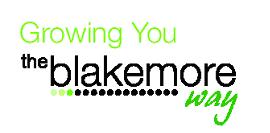 This Job and Person Specification Document is to be used alongside the relevant level AFB Generic Role ProfileOther This job description describes the main responsibilities of the post holder. As circumstances change, they may be amended to reflect new requirements of the post but levels of responsibility and the nature of duties will remain consistent. The post holder will be fully consulted on any significant changes.The Job Description is not intended to cover in detail all the tasks required of the post.  The post-holder will be required to carry out other associated duties necessary to provide an effective service and deliver the key areas of responsibility. These duties will not be unreasonable and will be appropriate to this level of postName of Employee:Signed By Employee:									Date:1 Contractual Arrangements1 Contractual Arrangements1 Contractual Arrangements1 Contractual ArrangementsJob Title:Accounts Administration AssistantLast Revision Date:April 2015Department:Blakemore Design and ShopfittingLocation: 	WillenhallWeekly working Hours:40Contract Type:	Full Time, PermanentResponsible to: 	Office ManagerResponsible for:  	NoneJob Evaluation Grade2Competency FrameworkStaff Member (2)Job PurposeCarrying out accounts based tasks to assist in the completion of periodic accounts and carry out general administration duties in accordance with the needs of the businessBusiness Area / Job Specific ResponsibilitiesCourteous and professional handling of all visitors and incoming callsAccurately produce customer letters and quotations as well as tender documents Accurately entering and recording customer orders onto relevant computer systemChecking the accuracy of order entriesAccurate sorting, checking and filing of non-telesales ordersEstablishing a friendly and courteous relationship with customers and dealing effectively with queries and needsThe accurate booking in / inputting of all deliveriesThe accurate amendment and inputting of invoicesAssisting with the collection of outstanding accounts from customersThe accurate recording of departmental stock / sales figuresThe accurate filing  / distribution of documentation and dealing with any other documentation as requiredAccurate and efficient completion of all other general administration and accounting duties Ensuring the accurate maintenance of all manual and electronic filing systems4 Generic Responsibilities for all rolesAttend meetings as requiredMaintain employee and organisational confidentiality in line with the Data Protection ActComply with Health and Safety responsibilities in line with the company Health and Safety PolicyComply with operational and legal requirements relating to your role, food safety and environment as applicable to your role or business areaAppropriate use of company equipment5 Job Specific Requirements5 Job Specific Requirements5 Job Specific RequirementsOther competences for the role are included within the relevant generic level requirements attachedOther competences for the role are included within the relevant generic level requirements attachedOther competences for the role are included within the relevant generic level requirements attachedEssentialDesirableMeasured ByPrevious general administration experienceSales, purchase and nominal ledger experienceApplication FormCompetency based interview